Announcements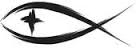 Meetings & EventsThursday, September 8th														Elders 7:30pmTuesday, September 13th														Trustees 7pmWednesday, September 14th													Joint Council 7pmPLEASE LEAVE ATTENDANCE SHEETS	Please remember to fill out the attendance sheet you will find in your bulletin and leave it on the pew when you leave today.  Even if you don’t use the attendance sheet, please leave it on the pew and the elders will collect them after the service.  The blank sheets will be reused.JOINT COUNCIL WITH NORWALK	A reminder to all Council members that we have a joint council meeting planned with Norwalk on Wednesday, September 14th to discuss the sharing of Rev. Sherry as vacancy pastor for another year.  Please plan on attending.SUNDAY SCHOOL STARTS NEXT SUNDAY	Sunday School starts next week.  We are still in need of some teachers for the younger Preschool to First Grade class.  If you can volunteer to teach one or more Sundays with these youngest children, please talk with Jessica Sherry or sign up on the church office door.BIBLE STUDY BEGINNING NEXT WEEK	We will begin some new bible studies next week.  On Sunday, September 11th following worship, we will start our Sunday Morning Bible Study again by flexing our memories with some Bible Trivia fun.  Sunday, September 18th will be Stewardship Sunday with the Thrivent representative speaking and a lunch in the fellowship hall.  Then on Sunday, September 25th, we will begin a 5 week study called “The Tree of Life”.  We will also be starting our Monday evening at 7:30pm and Tuesday afternoon at 3:00pm bible study on September 12th and 13th.  This will be a LifeLight Study called “Heaven and Hell” which will run for 9 weeks.STEWARDSHIP CORNERLuke 14:33 – “So therefore, any one of you who does not renounce all that he has cannot be my disciple.”  None of what we have is ours.  It all belongs to God.  That is the foundation of Christian stewardship.  What we have been given is to be used for God’s purposes according to our callings in home, Church, and society.  As we learn to leave generously in these callings, we renounce our ownership of our wealth.  It’s not “ours,” it’s His.  God owns everything and we manage for the furtherance of His goals.LIGHTHOUSE PREGNANCY CARE CENTER	At Lighthouse, we understand that whatever one’s personal views regarding the recent Supreme Court decision about abortion, this is an emotional time in our nation.  And while much has changed for many, whatever your views, much remains the same at the Center.  We continue to be a ministry that loves and supports men and women during their pregnancy journey and in the days and years that follow.  We will continue to do our best to be a blessing to the Manistee community.  Please contact us at 231-398-7984 or at lpcc.centerdirector@gmail.com.  We are open Tuesdays and Thursdays from 10am – 4:30pm.  Stop by at 215 Maple St., on the NE corner of 3rd and Maple.STEWARDSHIP SUNDAY	Mark your calendars for Sunday, September 18th.  The Board of Stewardship will be hosting Stewardship Sunday.  There will be a ham dinner following the service in the fellowship hall.  Josh Sprunger, the Thrivent representative, will be presenting a short financial program and answer any questions you may have.  Everyone is invited to attend.LANDSCAPE UPDATE	As you probably saw when you arrived at church today, we have some tape marking out the newly seeded area of the lawn.  We will be watering this area to give the grass a good start.  Please refrain from walking on the newly seeded areas.  We hope to get this well established before winter sets in.BIRTHDAYS IN SEPTEMBERMicki Fredericks			September 3rdKathi McNeil				September 25th